NETS: Standards For Global Learning In The Digital Agehttp://www.iste.org/standards.aspxEducational technology standards are the roadmap to teaching effectively and growing professionally in an increasingly digital worldTechnology literacy is a crucial component of modern society (globalizing economy and technological advances continue to place a premium on a highly skilled labor force)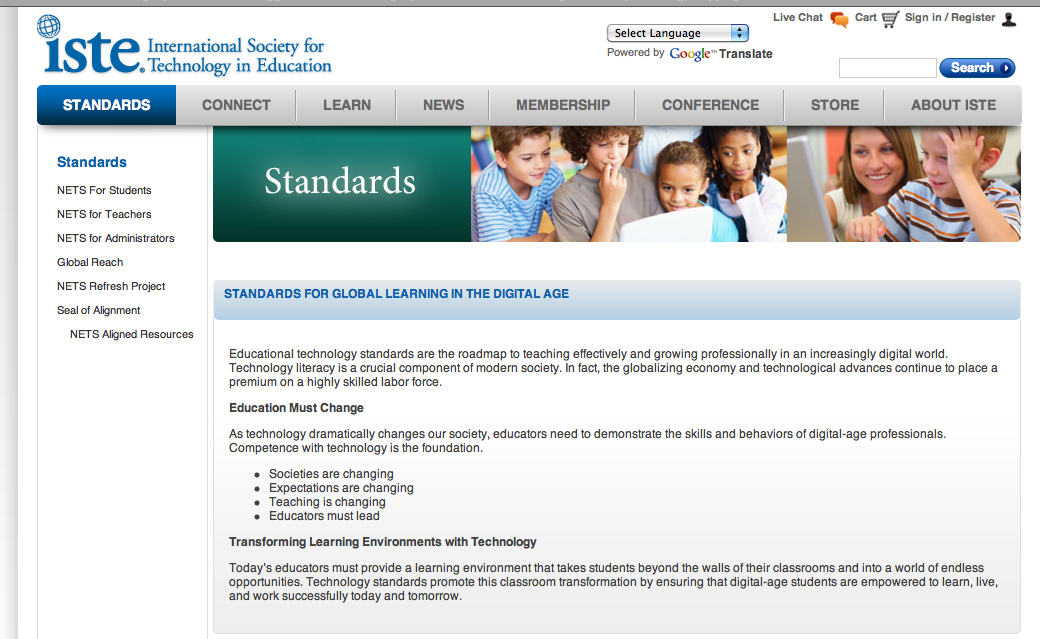 